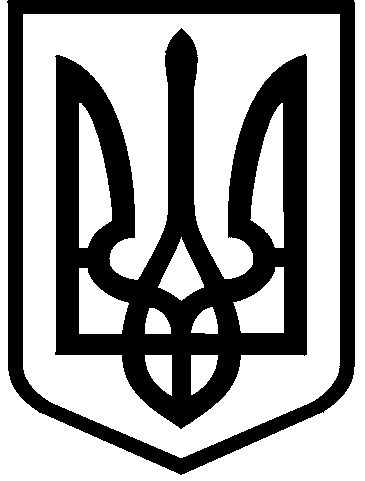 КИЇВСЬКА МІСЬКА РАДАVIII СКЛИКАННЯПОСТІЙНА КОМІСІЯ З ПИТАНЬ ЕКОЛОГІЧНОЇ ПОЛІТИКИ01044, м. Київ, вул. Хрещатик, 36 к.1005/1 	 		     тел.:(044)202-70-76, тел./факс:(044)202-72-31 № 29/288/03-01 ПРОТОКОЛ № 1м. Київ 		25.01.2017ЗАПРОШЕНІПОРЯДОК ДЕННИЙ:Пропозиція секретаря постійної комісії Новікова О.О.: Включити до розділу «Різне» порядку денного розгляд таких питань:Звернення ініціативної групи Дарницького району м. Києва щодо незаконного будівництва багатопаливної автозаправної станції (БП АЗС) на перетині вул. Ревуцького та вул. А. Ахматової у Дарницькому районі м. Києва.ГОЛОСУВАЛИ: «за» – одноголосно. І. СЛУХАЛИ:Інформацію Томашевської М.О., Титаренка О.Л., Мальованого А.М., Дробота Б.В. про результати опрацювання рекомендацій постійної комісії, наданих внаслідок опрацювання  електронної петиції від 10.02.2016 №08/КО-1342 (п) щодо введення мораторію на забудову території, прилеглої до меж НПП «Голосіївський».В обговоренні взяли участь: Яловий К.В., Пилипенко С.О., Сандалова Г.О., Новіков О.О., Антонова О.Ю., Москаль Д.Д., Пинзеник О.О., Томашевська М.О., Титаренко О.Л., Мальований А.М., Дробот Б.В.Пропозиція Дробота Б.В.: внести зміни до Генерального плану м. Києва в частині встановлення містобудівних умов та обмежень використання територій навколо НПП «Голосіївський», що відповідають вимогам використання територій природно-заповідного фонду (встановити зону охоронюваного ландшафту). Пропозиція Дюжева С.А.: відкоригувати ДПТ по вул. Заболотного. Зауваження голови постійної комісії Ялового К.В.: відмітити відсутність  покрокового плану заходів з вирішення питання встановлення буферної зони навколо НПП «Голосіївський», який на виконання рекомендацій постійної комісії Київради з питань екологічної політики мав бути розроблений профільними структурними підрозділами виконавчого органу Київради (Київської міської державної адміністрації). ВИРІШИЛИ:Взяти до відома інформацію Департаменту земельних ресурсів, Департаменту містобудування та архітектури, Департаменту міського благоустрою та збереження природного середовища, а також адміністрації НПП «Голосіївський» про результати опрацювання рекомендацій постійної комісії, наданих внаслідок опрацювання  електронної петиції від 10.02.2016 №08/КО-1342 (п) щодо введення мораторію на забудову території, прилеглої до меж НПП «Голосіївський».Рекомендувати Департаменту земельних ресурсів, Департаменту містобудування та архітектури, Департаменту міського благоустрою та збереження природного середовища протягом 10 днів розробити та надати на розгляд постійної комісії покроковий план заходів з вирішення питання встановлення буферної зони навколо НПП «Голосіївський».Рекомендувати Департаменту містобудування та архітектури протягом 10 днів надати пропозиції щодо внесення змін до Генерального плану м. Києва в частині встановлення містобудівних умов та обмежень використання територій навколо НПП «Голосіївський», що відповідають вимогам використання територій природно-заповідного фонду (встановити зону охоронюваного ландшафту).ГОЛОСУВАЛИ: «за» – одноголосно. РІШЕННЯ ПРИЙНЯТО.Пропозиція директора НПП «Голосіївський» щодо зміни черговості розгляду питань порядку денного в частині розгляду питання № XXVIII замість питання №ІІ. ГОЛОСУВАЛИ: «за» – одноголосно. РІШЕННЯ ПРИЙНЯТО.XXVIIІ. СЛУХАЛИ:Інформацію Томашевської М.О., Дробота Б.В. по суті проекту рішення Київради «Про надання дозволу на розроблення проекту землеустрою щодо відведення земельних ділянок Службі автомобільних доріг у Київській області на автомобільній дорозі М-06 Київ-Чоп км 15+668 у Святошинському районі м. Києва», К-25741.   В обговоренні взяли участь: Яловий К.В., Пилипенко С.О., Сандалова Г.О., Новіков О.О., Антонова О.Ю., Москаль Д.Д., Пинзеник О.О., Томашевська М.О., Мальований А.М., Дробот Б.В.ВИРІШИЛИ:Зважаючи на відсутність пропозицій щодо альтернативного проекту будівництва транспортної розв’язки (зі збереженням зелених насаджень) та негативний висновок постійної комісії Київради з питань транспорту, зв'язку та реклами, відхилити проект рішення Київради «Про надання дозволу на розроблення проекту землеустрою щодо відведення земельних ділянок Службі автомобільних доріг у Київській області на автомобільній дорозі М-06 Київ-Чоп км 15+668 у Святошинському районі м. Києва», К-25741.   ГОЛОСУВАЛИ: «за» – одноголосно. РІШЕННЯ ПРИЙНЯТО.Пропозиція секретаря постійної комісії Новікова О.О. щодо зміни черговості розгляду питань порядку денного в частині розгляду питання №1 розділу «Різне» замість питання №ІІ. ГОЛОСУВАЛИ: «за» – одноголосно. РІШЕННЯ ПРИЙНЯТО.ХХХIV. СЛУХАЛИ:Інформацію Машовця С.О. по суті ситуації, що склалася навколо будівництва багатопаливної автозаправної станції (БП АЗС) на перетині вул. Ревуцького та вул. А. Ахматової у Дарницькому районі м. Києва.В обговоренні взяли участь: Яловий К.В., Пилипенко С.О., Сандалова Г.О., Новіков О.О., Антонова О.Ю., Москаль Д.Д., Пинзеник О.О., Томашевська М.О., Машовець С.О., Лобан Ю.М.Пропозиція Машовця С.О.: створити робочу групу постійної комісії Київради з питань екологічної політики з метою вивчення ситуації, що склалася з   будівництвом багатопаливної автозаправної станції (БП АЗС) на перетині вул. Ревуцького та вул. А. Ахматової у Дарницькому районі м. Києва та ініціювання проведення державної екологічної експертизи проекту зазначеного будівництва.Пропозиція депутата Київради Лобан Ю.М.: просити управління екології та природних ресурсів Департаменту міського благоустрою та збереження природного середовища долучитися до роботи зазначеної робочої групи. ВИРІШИЛИ:Підтримати звернення ініціативної групи мешканців Дарницького району щодо незаконного будівництва багатопаливної автозаправної станції (БП АЗС) на перетині вул. Ревуцького та вул. А. Ахматової у Дарницькому районі м. Києва.Створити робочу з метою вивчення ситуації, що склалася з будівництвом багатопаливної автозаправної станції (БП АЗС) на перетині вул. Ревуцького та вул. А. Ахматової у Дарницькому районі м. Києва та ініціювання проведення державної екологічної експертизи проекту вказаного будівництва у складі членів постійної комісії Новікова О.О., Сандалової Г.О., Москаля Д.Д. та фахівців управління екології та природних ресурсів Департаменту міського благоустрою та збереження природного середовища.ГОЛОСУВАЛИ: 	«за» – одноголосно.РІШЕННЯ ПРИЙНЯТО.ІІ. СЛУХАЛИ: Інформацію Ялового К.В. по суті проекту рішення Київради «Про надання статусу скверу земельній ділянці, що розташована на перетині проспектів Правди та Свободи, біля ТЦ "Орнамент" в Подільському районі м. Києва».В обговоренні взяли участь: Яловий К.В., Пилипенко С.О., Сандалова Г.О., Новіков О.О., Антонова О.Ю., Москаль Д.Д., Пинзеник О.О.ВИРІШИЛИ:Відкласти розгляд проекту рішення Київради «Про надання статусу скверу земельній ділянці, що розташована на перетині проспектів Правди та Свободи, біля ТЦ "Орнамент" в Подільському районі м. Києва» у зв’язку з відсутністю суб’єкта подання. ГОЛОСУВАЛИ: 	«за» – одноголосно.РІШЕННЯ ПРИЙНЯТО.ІІІ. СЛУХАЛИ:Інформацію Ялового К.В. по суті проекту рішення Київради «Про створення парку відпочинку на земельній ділянці в межах захисної смуги озера Лебедине в мікрорайоні № 6-А житлового масиву Позняки у Дарницькому районі м. Києва».В обговоренні взяли участь: Яловий К.В., Пилипенко С.О., Сандалова Г.О., Новіков О.О., Москаль Д.Д., Пинзеник О.О.ВИРІШИЛИ:Відкласти  розгляд проекту рішення Київради «Про створення парку відпочинку на земельній ділянці в межах захисної смуги озера Лебедине в мікрорайоні № 6-А житлового масиву Позняки у Дарницькому районі м. Києва» у зв’язку з відсутністю суб’єкта подання. ГОЛОСУВАЛИ: 	«за» – одноголосно.РІШЕННЯ ПРИЙНЯТО.ІV. СЛУХАЛИ: Інформацію Богатова К.В. по суті проекту рішення Київради «Про створення парку відпочинку "Почайна" на земельній ділянці орієнтовною площею 10,10 га, що розташована вздовж річки Почайна до затоки Вовковата між проспектом Степана Бандери та вулицею Електриків в Оболонському районі м. Києва».В обговоренні взяли участь: Яловий К.В., Пилипенко С.О., Сандалова Г.О., Новіков О.О., Антонова О.Ю., Пинзеник О.О., Богатов К.В., Суховий Д.І.ВИРІШИЛИ:Підтримати винесення на розгляд пленарного засідання Київради проекту рішення Київради «Про створення парку відпочинку "Почайна" на земельній ділянці орієнтовною площею 10, 10 га, що розташована вздовж річки Почайна до затоки Вовковата між проспектом Степана Бандери та вулицею Електриків в Оболонському районі м. Києва».ГОЛОСУВАЛИ: 	«за» – одноголосно.РІШЕННЯ ПРИЙНЯТО.V. СЛУХАЛИ: Інформацію Михайленка В.О. по суті проекту рішення Київради «Про створення парку відпочинку на вул. Богатирській (на північ від затоки Верблюд) в Оболонському районі м. Києва».В обговоренні взяли участь: Яловий К.В., Пилипенко С.О., Сандалова Г.О., Новіков О.О., Антонова О.Ю., Пинзеник О.О., Михайленко В.О., Борисова О.В.Зауваження Борисової О.В.: проект рішення «Про створення парку відпочинку на вул. Богатирській (на північ від затоки Верблюд) в Оболонському районі м. Києва» на погодження КП «Плесо» не надавався.ВИРІШИЛИ:Підтримати винесення на розгляд пленарного засідання Київради проекту рішення Київради «Про створення парку відпочинку на вул. Богатирській (на північ від затоки Верблюд) в Оболонському районі м. Києва» за умови погодження з КП «Плесо» та КП УЗН Оболонського району.ГОЛОСУВАЛИ: 	«за» – одноголосно.РІШЕННЯ ПРИЙНЯТО.VІ. СЛУХАЛИ: Інформацію Новікова О.О. по суті проекту рішення Київради «Про надання статусу скверу земельній ділянці за адресою вул. Малишка, 19 загальною площею 0.35 га в Дніпровському районі м. Києва».В обговоренні взяли участь: Яловий К.В., Сандалова Г.О., Пилипенко С.О., Новіков О.О., Антонова О.Ю., Москаль Д.Д., Мальований А.М., Титаренко О.Л.Пропозиція секретаря постійної комісії Новікова О.О.: при додатковому опрацюванні проекту рішення з Департаментом земельних ресурсів було встановлено, що площа, якій можливо надати статус скверу, складає 0,55 га, зважаючи на що необхідно внести зміни у проект рішення.Зауваження Титаренка О.Л.: зважаючи на те, що сквер пропонується облаштувати за рахунок прибудинкової території, необхідно отримати згоду балансоутримувача. ВИРІШИЛИ:Підтримати винесення на розгляд пленарного засідання Київради проекту рішення Київради «Про надання статусу скверу земельній ділянці за адресою вул. Малишка, 19 загальною площею 0.35 га в Дніпровському районі м. Києва» за умови коригування площі скверу (0,55 га замість 0,35 га) та отримання згоди балансоутримувача.ГОЛОСУВАЛИ: 	«за» –одноголосно.РІШЕННЯ ПРИЙНЯТО.VІІ. СЛУХАЛИ:Інформацію Михайленка В.О., Томашевської М.О. по суті проекту рішення Київради «Про надання статусу скверу земельній ділянці на просп. Героїв Сталінграда, 49-в в Оболонському районі м. Києва».В обговоренні взяли участь: Яловий К.В., Сандалова Г.О., Пилипенко С.О., Новіков О.О., Антонова О.Ю., Москаль Д.Д., Томашевська М.О.ВИРІШИЛИ:Зважаючи на відсутність погодження Департаменту земельних ресурсів та  інформації про статус земельної ділянки, відкласти на доопрацювання проект рішення Київради «Про надання статусу скверу земельній ділянці на просп. Героїв Сталінграда, 49-в в Оболонському районі м. Києва».ГОЛОСУВАЛИ: 	«за» – одноголосно.РІШЕННЯ ПРИЙНЯТО.VІІІ. СЛУХАЛИ:Інформацію Михайленка В.О., Томашевської М.О. по суті проекту рішення Київради «Про надання статусу скверу земельній ділянці, що розташована біля будинків № 2-б, № 2-в та № 2-г на вул. Північній в Оболонському районі м. Києва».В обговоренні взяли участь: Яловий К.В., Сандалова Г.О., Пилипенко С.О., Новіков О.О., Антонова О.Ю., Москаль Д.Д., Томашевська М.О.ВИРІШИЛИ:Підтримати винесення на розгляд пленарного засідання Київради проекту рішення Київради «Про надання статусу скверу земельній ділянці, що розташована біля будинків № 2-б, № 2-в та № 2-г на вул. Північній в Оболонському районі м. Києва» за умови виключення з тексту проекту рішення слів «з паркувальним майданчиком».ГОЛОСУВАЛИ: 	«за» –«одноголосно».РІШЕННЯ ПРИЙНЯТО.Пропозиція голови постійної комісії Ялового К.В. щодо зміни черговості розгляду питань порядку денного в частині розгляду питань №№XXIX - XXXIV замість питання №ІХ у зв’язку зі зверненням Департаменту земельних ресурсів. ГОЛОСУВАЛИ: 	«за» –«одноголосно».РІШЕННЯ ПРИЙНЯТО.ХХІХ. СЛУХАЛИ:Інформацію Томашевської М.О. по суті проекту рішення Київради «Про передачу ПП "Українське науково-виробниче комерційне підприємство "Атіка" земельної ділянки для експлуатації та обслуговування спортивно-оздоровчого комплексу на Парковій дорозі, 3 (о. Труханів) у Дніпровському районі м. Києва», Д-3353.В ОБГОВОРЕННІ ВЗЯЛИ УЧАСТЬ: Яловий К.В., Пилипенко С.О., Новіков О.О., Антонова О.Ю., Москаль Д.Д., Томашевська М.О., Мальований А.М., Дюжев С.А.ВИРІШИЛИ:Підтримати винесення на розгляд пленарного засідання Київради проекту рішення Київради «Про передачу ПП "Українське науково-виробниче комерційне підприємство "Атіка" земельної ділянки для експлуатації та обслуговування спортивно-оздоровчого комплексу на Парковій дорозі, 3 (о. Труханів) у Дніпровському районі м. Києва», Д-3353, за умови продовження договору оренди на 1 рік.ГОЛОСУВАЛИ: 	«за» – 4,«утримався» – 1. ((Пилипенко С.О.О.)РІШЕННЯ НЕ ПРИЙНЯТО.ХХХ. СЛУХАЛИ:Інформацію Томашевської М.О. по суті проекту рішення Київради «Про передачу ПП "Українське науково-виробниче комерційне підприємство "Атіка" земельної ділянки для експлуатації та обслуговування спортивно-оздоровчого комплексу на Парковій дорозі, 6 (літера "Б", о. Труханів) у Дніпровському районі м. Києва», Д-3354.В ОБГОВОРЕННІ ВЗЯЛИ УЧАСТЬ: Яловий К.В., Пилипенко С.О., Новіков О.О., Антонова О.Ю., Москаль Д.Д., Томашевська М.О., Мальований А.М., Дюжев С.А.ВИРІШИЛИ:Підтримати винесення на розгляд пленарного засідання Київради проекту рішення Київради  «Про передачу ПП "Українське науково-виробниче комерційне підприємство "Атіка" земельної ділянки для експлуатації та обслуговування спортивно-оздоровчого комплексу на Парковій дорозі, 6 (літера "Б", о. Труханів) у Дніпровському районі м. Києва», Д-3354, за умови продовження договору оренди на 1 рік.ГОЛОСУВАЛИ: 	«за» – 4,«утримався» – 1. ((Пилипенко С.О.О.)РІШЕННЯ НЕ ПРИЙНЯТО.ХХХІ. СЛУХАЛИ:Інформацію Томашевської М.О. по суті проекту рішення Київради «Про передачу ТОВ "БУДІНВЕСТ-МЕНЕДЖМЕНТ" земельної ділянки для експлуатації та обслуговування спортивно-оздоровчого комплексу на Парковій дорозі, 3 (літера "Б") у Дніпровському районі м. Києва», Д-3371.В ОБГОВОРЕННІ ВЗЯЛИ УЧАСТЬ: Яловий К.В., Пилипенко С.О., Новіков О.О., Антонова О.Ю., Москаль Д.Д., Томашевська М.О., Мальований А.М., Дюжев С.А.ВИРІШИЛИ:Підтримати винесення на розгляд пленарного засідання Київради проекту рішення Київради «Про передачу ТОВ "БУДІНВЕСТ-МЕНЕДЖМЕНТ" земельної ділянки для експлуатації та обслуговування спортивно-оздоровчого комплексу на Парковій дорозі, 3 (літера "Б") у Дніпровському районі м. Києва», Д-3371, за умови продовження договору оренди на 1 рік.ГОЛОСУВАЛИ: 	«за» – 3,«утримався» – 2. ((Пилипенко С.О., Москаль Д.Д.)РІШЕННЯ НЕ ПРИЙНЯТО.ХХХІІ. СЛУХАЛИ:Інформацію Томашевської М.О. по суті проекту рішення Київради «Про передачу ТОВ "СВІТ ПРИРОДИ" земельної ділянки для рекреаційних цілей на вул. Труханівській, 1 у Дніпровському районі м. Києва», Д-7375.В ОБГОВОРЕННІ ВЗЯЛИ УЧАСТЬ: Яловий К.В., Пилипенко С.О., Новіков О.О., Антонова О.Ю., Москаль Д.Д., Томашевська М.О., Мальований А.М., Дюжев С.А.ВИРІШИЛИ:Підтримати винесення на розгляд пленарного засідання Київради проекту рішення Київради «Про передачу ТОВ "СВІТ ПРИРОДИ" земельної ділянки для рекреаційних цілей на вул. Труханівській, 1 у Дніпровському районі м. Києва», Д-7375, за умови продовження договору оренди на 1 рік.ГОЛОСУВАЛИ: 	«за» – 3,«утримався» – 2. (Пилипенко С.О., Москаль Д.Д.)РІШЕННЯ НЕ ПРИЙНЯТО.ХХХІІІ. СЛУХАЛИ:Інформацію Томашевської М.О. по суті проекту рішення Київради «Про поновлення ТОВ "К-Б-К" договору оренди земельної ділянки для експлуатації та обслуговування адміністративно-виробничих будівель і споруд товариства на вул. Новопирогівській, 56 у Голосіївському районі м. Києва», А-21572.В ОБГОВОРЕННІ ВЗЯЛИ УЧАСТЬ: Яловий К.В., Пилипенко С.О., Новіков О.О., Антонова О.Ю., Москаль Д.Д., Томашевська М.О., Мальований А.М., Дюжев С.А.ВИРІШИЛИ:Підтримати винесення на розгляд пленарного засідання Київради проекту рішення Київради «Про поновлення ТОВ "К-Б-К" договору оренди земельної ділянки для експлуатації та обслуговування адміністративно-виробничих будівель і споруд товариства на вул. Новопирогівській, 56 у Голосіївському районі м. Києва», А-21572.ГОЛОСУВАЛИ: 	«за» – 4,«утримався» – 1. ((((Пилипенко С.О., Москаль Д.Д.)РІШЕННЯ НЕ ПРИЙНЯТО.Пропозиція Гуманенка В.Л. щодо зміни черговості порядку денного в частині розгляду питань №XXI замість питання №ІХ.ГОЛОСУВАЛИ: 	«за» –«одноголосно».РІШЕННЯ ПРИЙНЯТО.ХХІ. СЛУХАЛИ:Інформацію Гуманенка В.Л. по суті проекту рішення Київради «Про надання статусу скверу земельній ділянці біля будинків №2, №4, №6-6а та №8 по вул. Амвросія Бучми у Дніпровському районі м. Києва».В ОБГОВОРЕННІ ВЗЯЛИ УЧАСТЬ: Яловий К.В., Пилипенко С.О., Новіков О.О., Антонова О.Ю., Москаль Д.Д., Томашевська М.О., Наконечний М.В., Гуманенко В.Л.Зауваження Томашевської М.О., Наконечного М.В.: земельна ділянка входить до Програми розвитку зеленої зони як озеленена територія загального користування, що відповідає типологічним ознакам, та обліковується на балансі КП УЗН Дніпровського району. ВИРІШИЛИ:Підтримати винесення на розгляд пленарного засідання Київради проекту рішення Київради «Про надання статусу скверу земельній ділянці біля будинків №2, №4, №6-6а та №8 по вул. Амвросія Бучми у Дніпровському районі м. Києва».ГОЛОСУВАЛИ: 	«за» – «одноголосно».РІШЕННЯ ПРИЙНЯТО.Пропозиція Приходько Н.І. щодо зміни черговості порядку денного в частині розгляду питань №XIV замість питання №ІХ.ХV. СЛУХАЛИ:Інформацію Приходько Н.І. по суті проекту рішення Київради «Про надання статусу скверу земельній ділянці на вул. Героїв Дніпра, 20, 20а, 20б, 20в, 22а в Оболонському районі міста Києва».В ОБГОВОРЕННІ ВЗЯЛИ УЧАСТЬ: Яловий К.В., Пилипенко С.О., Новіков О.О., Антонова О.Ю., Москаль Д.Д., Томашевська М.О., Наконечний М.В., Приходько Н.І.ВИРІШИЛИ:Підтримати винесення на розгляд пленарного засідання Київради проекту рішення Київради «Про надання статусу скверу земельній ділянці на вул. Героїв Дніпра, 20, 20а, 20б, 20в, 22а в Оболонському районі міста Києва».ГОЛОСУВАЛИ: 	«за» – «одноголосно».РІШЕННЯ ПРИЙНЯТО.Пропозиція голови постійної комісії Ялового К.В. закрити поточне засідання постійної комісії Київради з питань екологічної політики у зв’язку з відсутністю кворуму та перенести питання порядку денного, що не були розглянуті, на наступне засідання 01.02.2017.ГОЛОСУВАЛИ: 	«за» – одноголосно.РІШЕННЯ ПРИЙНЯТО.Голова 										К. Яловий Секретар										О. Новіков Яловий К.В.– голова постійної комісії, головуючий;Сандалова Г.О.– заступник голови постійної комісії;Пилипенко С.О.– заступник голови постійної комісії;Новіков О.О.– секретар постійної комісії;Антонова О.Ю.– член постійної комісії;Москаль Д.Д.– член постійної комісії;Пинзеник О.О.– член постійної комісії;Кондратюк Н.В. – головний спеціаліст, який забезпечує діяльність постійної комісії.Гуманенко В.Л.– депутат Київської міської ради;Михайленко В.О.– депутат Київської міської ради;Лобан Ю.М.– депутат Київської міської ради;Приходько Н.І.– депутат Київської міської ради;Богатов К.В.– депутат Київської міської ради;Мальований А.М.– заступник директора Департаменту міського благоустрою та збереження природного середовища – начальник управління екології та природних ресурсів;Томашевська М.О.– заступник директора Департаменту земельних ресурсів;Титаренко О.Л.– представник Департаменту містобудування та архітектури;Наконечний М.В.– генеральний директор ККО «Київзеленбуд»;Крутько А.М.– директор КП «Святошинське лісопаркове господарство»;Боярчук В.Б.– директор КП «Лісопаркове господарство «Конча-Заспа»;Скворцов Д.С.– директор КП УЗН Голосіївського району м. Києва;Борисова О.В.– заступник директора КП «Плесо»;Дробот Б.В.– директор НПП «Голосіївський»;Мельничук Т.В.– заступник директора НПП «Голосіївський»;Дюжев С.А.– фахівець Інституту архітектурного менеджменту;Агеєва В.С.– голова ГО «За збереження Біличанського лісу»;Корецький С.Л.–  ГО «Незалежний інтелектуальний центр»;Городенко О.Б.– заступник голови Деснянської організації РПЛ м. Київ;Гончаренко О.В.– керівник ГО «Почайна»;Машовець С.О.– голова ініціативної групи Дарницького району м. Києва; Корольонок С.С.– представник ГО «Спілка порятунку Голосіїва».Розгляд інформації Департаменту земельних ресурсів, Департаменту містобудування та архітектури, а також Департаменту міського благоустрою та збереження природного середовища про заходи, вжиті по результатам опрацювання електронної петиції від 10.02.2016 №08/КО-1342 (п) щодо введення мораторію на забудову території, прилеглої до меж НПП «Голосіївський», у т.ч.:1) по суті пропозицій щодо конкретних заходів, яких потрібно вжити для встановлення буферної зони навколо НПП «Голосіївський»;2) по суті покрокового плану заходів з вирішення питання встановлення буферної зони навколо НПП «Голосіївський».Розгляд інформації землекористувачів територій, що входять до складу НПП «Голосіївський» – парку культури та відпочинку ім. М. Рильського, КП «Святошинське лісопаркове господарство» та КП «Лісопаркове господарство «Конча-Заспа» про заходи, вжиті для винесення в натуру меж власних територій.Доп. Поліщук О.Г., Свистунов О.В., Фіщук А.В., Мальований А.М., Дробот Б.В., Лисенко Л.О., Миколенко О.М., Боярчук В.Б.Розгляд проекту рішення Київради «Про надання статусу скверу земельній ділянці, що розташована на перетині проспектів Правди та Свободи, біля ТЦ "Орнамент" в Подільському районі м. Києва».Доручення заступника міського голови – секретаря Київради Прокопіва В.В. від 05.12.16 № 08/231-4800/ПР.Доп. Дідовець Ю.В., Поліщук О.Г., Наконечний М.В.Розгляд проекту рішення Київради «Про створення парку відпочинку на земельній ділянці в межах захисної смуги озера Лебедине в мікрорайоні № 6-А житлового масиву Позняки у Дарницькому районі м. Києва».Доручення заступника міського голови – секретаря Київради Прокопіва В.В. від 26.09.16 № 08/231-3954/ПР.Доп. Кримчак С.О., Поліщук О.Г., Мальований А.М., Наконечний М.В., Пікалов Д.О.Розгляд проекту рішення Київради «Про створення парку відпочинку "Почайна" на земельній ділянці орієнтовною площею 10, 10 га, що розташована вздовж річки Почайна до затоки Вовковата між проспектом Степана Бандери та вулицею Електриків в Оболонському районі м. Києва».Доручення заступника міського голови – секретаря Київради Прокопіва В.В. від 06.12.16 № 08/231-4824/ПР.Доп. Богатов К.В., Поліщук О.Г., Мальований А.М., Наконечний М.В., Пікалов Д.О., Півнєв Д.С.Розгляд проекту рішення Київради «Про створення парку відпочинку на вул. Богатирській (на північ від затоки Верблюд) в Оболонському районі м. Києва».Доручення заступника міського голови – секретаря Київради Прокопіва В.В. від 23.11.16 № 08/231-4980/ПР.Доп. Михайленко В.О., Поліщук О.Г., Наконечний М.В., Пікалов Д.О.Розгляд проекту рішення Київради «Про надання статусу скверу земельній ділянці за адресою вул. Малишка, 19 загальною площею 0.35 га в Дніпровському районі м. Києва».Доручення заступника міського голови – секретаря Київради Прокопіва В.В. від 14.12.16 № 08/231-4928/ПР.Доп. Новіков О.О., Поліщук О.Г., Наконечний М.В.Розгляд проекту рішення Київради «Про надання статусу скверу земельній ділянці на просп. Героїв Сталінграда, 49-в в Оболонському районі м. Києва».Доручення заступника міського голови – секретаря Київради Прокопіва В.В. від 15.12.16 № 08/231-4979/ПР.Доп. Михайленко В.О., Поліщук О.Г., Наконечний М.В.Розгляд проекту рішення Київради «Про надання статусу скверу земельній ділянці, що розташована біля будинків № 2-б, № 2-в та № 2-г на вул. Північній в Оболонському районі м. Києва».Доручення заступника міського голови – секретаря Київради Прокопіва В.В. від 15.12.16 № 08/231-4978/ПР.Доп. Михайленко В.О., Поліщук О.Г., Наконечний М.В.Розгляд проекту рішення Київради «Про надання статусу скверу земельній ділянці на площі Оболонській, 6 в Оболонському районі м. Києва».Доручення заступника міського голови – секретаря Київради Прокопіва В.В. від 15.12.16 № 08/231-4977/ПР.Доп. Михайленко В.О., Поліщук О.Г., Наконечний М.В.Розгляд проекту рішення Київради «Про надання статусу скверу земельній ділянці, що розташована між будинками по вул. Щусєва № 8, 10а, 12а та будинками по вул. Ак. Грекова № 18, 18а, 22, 22а Шевченківського району м. Києва».Доручення заступника міського голови – секретаря Київради Прокопіва В.В. від 16.12.16 № 08/231-4982/ПР.Доп. Бродський О.Я., Поліщук О.Г., Наконечний М.В.Розгляд проекту рішення Київради «Про надання статусу скверу земельній ділянці, що розташована на вул. Машинобудівній, 25-а у Солом'янському районі м. Києва».Доручення заступника міського голови – секретаря Київради Прокопіва В.В. від 19.12.16 № 08/231-4859/ПР.Доп. Пилипенко С.О., Поліщук О.Г., Наконечний М.В.Розгляд проекту рішення Київради «Про надання статусу скверу земельній ділянці розташованій біля будинку 18 на вул. Академіка Єфремова у Святошинському районі м. Києва».Доручення заступника міського голови – секретаря Київради Прокопіва В.В. від 22.12.16 № 08/231-5057/ПР.Доп. Сагайдак І.В., Поліщук О.Г., Наконечний М.В.Розгляд проекту рішення Київради «Про надання статусу скверу земельній ділянці на вул. Академіка Заболотного, 94 у Голосіївському районі м. Києва».Доручення заступника міського голови – секретаря Київради Прокопіва В.В. від 22.12.16 № 08/231-5056/ПР.Доп. Мірошниченко І.М., Поліщук О.Г., Наконечний М.В.Розгляд проекту рішення Київради «Про надання статусу скверу земельній ділянці, що розташована на вулиці Гришка, 6-8 у Дарницькому районі м. Києва».Доручення заступника міського голови – секретаря Київради Прокопіва В.В. від 22.12.16 № 08/231-5055/ПР.Доп. Мірошниченко І.М., Поліщук О.Г., Наконечний М.В.Розгляд проекту рішення Київради «Про надання статусу скверу земельній ділянці на вул. Героїв Дніпра, 20, 20а, 20б, 20в, 22а в Оболонському районі міста Києва».Доручення заступника міського голови – секретаря Київради Прокопіва В.В. від 26.12.16 № 08/231-5075/ПР.Доп. Приходько Н.І., Поліщук О.Г., Наконечний М.В.Розгляд проекту рішення Київради «Про надання статусу скверу земельній ділянці, розташованій на вул. Городній, 12 у Солом'янському районі м. Києва».Доручення заступника міського голови – секретаря Київради Прокопіва В.В. від 28.12.16 № 08/231-5119/ПР.Доп. Негрич М.М., Поліщук О.Г., Наконечний М.В.Розгляд проекту рішення Київради «Про надання статусу скверу земельній ділянці по проспекту Оболонському, між будинками № 34-Б та № 34-Г в Оболонському районі м. Києва».Доручення заступника міського голови – секретаря Київради Прокопіва В.В. від 29.12.16 № 08/231-5126/ПР.Доп. Старовойт В.М., Поліщук О.Г., Наконечний М.В.Розгляд проекту рішення Київради «Про надання статусу скверу земельній ділянці по проспекту Оболонському, між будинками № 28-Б та № 28-В в Оболонському районі м. Києва».Доручення заступника міського голови – секретаря Київради Прокопіва В.В. від 29.12.16 № 08/231-5125/ПР.Доп. Старовойт В.М., Поліщук О.Г., Наконечний М.В.Розгляд проекту рішення Київради «Про надання статусу скверу земельній ділянці на вулиці Героїв Дніпра, між будинками № 45 та № 51 в Оболонському районі м. Києва».Доручення заступника міського голови – секретаря Київради Прокопіва В.В. від 29.12.16 № 08/231-5124/ПР.Доп. Старовойт В.М., Поліщук О.Г., Наконечний М.В.Повторний розгляд проекту рішення Київради «Про надання статусу скверу земельній ділянці, що розташована по просп. В.Маяковського, 21-Г у Деснянському районі м. Києва».Доручення заступника міського голови – секретаря Київради Прокопіва В.В. від 29.03.16 № 08/231-1515/ПР.Доп. Онуфрійчук В.М., Поліщук О.Г., Наконечний М.В.Повторний розгляд проекту рішення Київради «Про надання статусу скверу земельній ділянці біля будинків №2, №4, №6-6а та №8 по вул. Амвросія Бучми у Дніпровському районі м. Києва».Доручення заступника міського голови – секретаря Київради Прокопіва В.В. від 22.04.16 № 08/231-1959/ПР.Доп. Гуманенко В.Л., Поліщук О.Г., Наконечний М.В.Розгляд правового висновку від 28.11.16 №08/230-2661 до проекту рішення Київради «Про надання статусу скверу земельній ділянці на вул. Лариси Руденко, 1/4 у Дарницькому районі м. Києва».Доручення заступника міського голови – секретаря Київради Прокопіва В.В. від 19.10.16 № 08/231-4351/ПР.Доп. Бохняк В.Я., Поліщук О.Г., Наконечний М.В.Розгляд правового висновку від 05.12.16 №08/230-2735 до проекту рішення Київради «Про надання статусу скверу земельній ділянці біля будинку на вул. Євгенія Харченка, 41 у Дарницькому районі м. Києва».Доручення заступника міського голови – секретаря Київради Прокопіва В.В. від 19.08.16 № 08/231-3512/ПР.Доп. Сиротюк Ю.М., Поліщук О.Г., Наконечний М.В.Розгляд правового висновку від 16.12.16 №08/230-2896/1 до проекту рішення «Про створення парку відпочинку на земельній ділянці орієнтовною площею 7,54 га, що розташована між проспектом Миколи Бажана та вулицею Срібнокільська навколо озера Срібний кіл у Дарницькому районі м. Києва».Доручення заступника міського голови – секретаря Київради Прокопіва В.В. від 30.09.16 № 08/231-4052/ПР.Доп. Марченко Р.В.,  Мальований А.М., Поліщук О.Г., Наконечний М.В.Розгляд правового висновку від 28.12.16 №08/230-3010 до проекту рішення Київради «Про надання статусу скверу земельній ділянці між житловими будинками на вул. Харківське шосе, 9-13, перед будинком 11 по вул. Харківське шосе, з назвою "ім. Володимира Сосюри" у Дніпровському районі м. Києва».Доручення заступника міського голови – секретаря Київради Прокопіва В.В. від 24.10.16 № 08/231-4386/ПР.Доп. Міщенко О.Г., Поліщук О.Г., Наконечний М.В.Розгляд проекту рішення Київради «Про надання дозволу на розроблення проекту землеустрою щодо відведення земельної ділянки комунальному підприємству по утриманню зелених насаджень Шевченківського району м. Києва на вул. Ризькій у Шевченківському районі м. Києва для утримання та обслуговування парку "Сирецький Яр"», К-27181.Доручення заступника міського голови – секретаря Київради Прокопіва В.В. від 31.08.16 № 08/231-3652/ПР.Доп. Поліщук О.Г., Наконечний М.В.Розгляд проекту рішення Київради «Про надання дозволу на розроблення проекту землеустрою щодо відведення земельної ділянки казенному підприємству "Кіровгеологія" на алеї 41-го року у Деснянському районі м. Києва для експлуатації та обслуговування будівель та споруд бази відпочинку», К-28877.Доручення заступника міського голови – секретаря Київради Прокопіва В.В. від 31.08.16 № 08/231-3652/ПР.Доп. Поліщук О.Г., Наконечний М.В.Розгляд проекту рішення Київради «Про надання дозволу на розроблення проекту землеустрою щодо відведення земельних ділянок Службі автомобільних доріг у Київській області на автомобільній дорозі М-06 Київ-Чоп км 15+668 у Святошинському районі м. Києва», К-25741.   Рішення постійної комісії з питань містобудування, архітектури та землекористування, витяг з протоколу № 9 від 05.04.16.Доп. Поліщук О.Г., Наконечний М.В.Розгляд проекту рішення Київради «Про передачу ПП "Українське науково-виробниче комерційне підприємство "Атіка" земельної ділянки для експлуатації та обслуговування спортивно-оздоровчого комплексу на Парковій дорозі, 3 (о. Труханів) у Дніпровському районі м. Києва», Д-3353.Доручення заступника міського голови – секретаря Київради Прокопіва В.В. від 15.12.15 № 08/231-181/ПР.Доп. Поліщук О.Г., Мальований А.М., Наконечний М.В.Розгляд проекту рішення Київради «Про передачу ПП "Українське науково-виробниче комерційне підприємство "Атіка" земельної ділянки для експлуатації та обслуговування спортивно-оздоровчого комплексу на Парковій дорозі, 6 (літера "Б", о. Труханів) у Дніпровському районі м. Києва», Д-3354.Доручення заступника міського голови – секретаря Київради Прокопіва В.В. від 15.12.15 № 08/231-179/ПР.Доп. Поліщук О.Г., Мальований А.М., Наконечний М.В.Розгляд проекту рішення Київради «Про передачу ТОВ "БУДІНВЕСТ-МЕНЕДЖМЕНТ" земельної ділянки для експлуатації та обслуговування спортивно-оздоровчого комплексу на Парковій дорозі, 3 (літера "Б") у Дніпровському районі м. Києва», Д-3371.Доручення заступника міського голови – секретаря Київради Прокопіва В.В. від 15.12.15 № 08/231-180/ПР.Доп. Поліщук О.Г., Мальований А.М., Наконечний М.В.Розгляд проекту рішення Київради «Про передачу ТОВ "СВІТ ПРИРОДИ" земельної ділянки для рекреаційних цілей на вул. Труханівській, 1 у Дніпровському районі м. Києва», Д-7375.Доручення заступника міського голови – секретаря Київради Прокопіва В.В. від 31.05.16 № 08/231-2423/ПР.Доп. Поліщук О.Г., Мальований А.М., Наконечний М.В.Розгляд проекту рішення Київради «Про поновлення ТОВ "К-Б-К" договору оренди земельної ділянки для експлуатації та обслуговування адміністративно-виробничих будівель і споруд товариства на вул. Новопирогівській, 56 у Голосіївському районі м. Києва», А-21572.Доручення заступника міського голови – секретаря Київради Прокопіва В.В. від 18.02.16 № 08/231-971/ПР.Доп. Поліщук О.Г., Мальований А.М., Наконечний М.В.Різне. Розгляд звернення ініціативної групи Дарницького району м. Києва від 23.01.17 №08/КО-755 щодо незаконного будівництва багатопаливної автозаправної станції (БП АЗС) на перетині вул. Ревуцького та вул. А. Ахматової у Дарницькому районі м. Києва.Доп. Новіков О.О., Машовець С.О.